GEÇİCİ GÖREVLENDİRME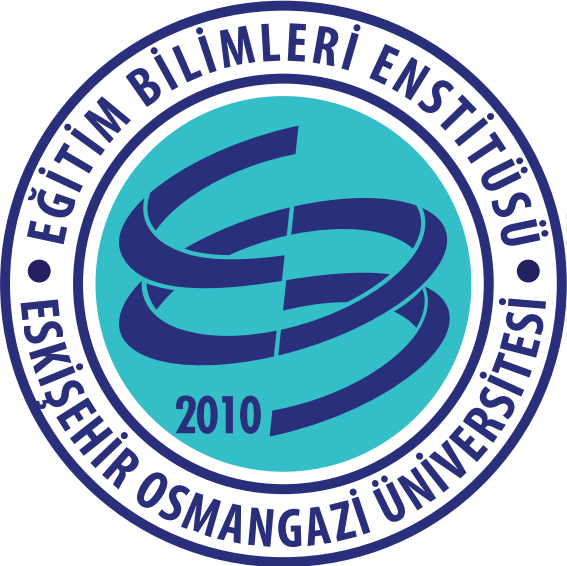 YURTİÇİ/YURTDIŞI GEÇİCİ GÖREV TALEP FORMUT.C.ESKİŞEHİR OSMANGAZİ ÜNİVERSİTESİEĞİTİM BİLİMLERİ ENSTİTÜSÜ 	 ANABİLİM DALI BAŞKANLIĞI’NA	Aşağıda ayrıntıları belirtilen yurtiçi/yurtdışı geçici görevlendirmemin yapılabilmesi hususunda bilgilerinizi ve gereğini arz ederim.	 		   Tarih:    /   /    			Öğretim Üyesi Adı Soyadı:      	      						İmza:Telafi Programı **Ekler: Bu formu yurtiçi/yurtdışı kısa süreli görevlendirme talebinde bulunan öğretim elemanı doldurularak ekleriyle birlikte görev tarihinden bir hafta önce Enstitü’ye gönderilmek üzere anabilim dalı başkanlığına sunar. Formdaki bilgilerin eksik olması veya belgelerin eksik olması durumlarda başvuru değerlendirmeye alınmaz. Bu formda yanlış bilgi olması, yanlış belge eklenmesi ve zamanında Enstitüye gelmeyen taleplerden dolayı çıkabilecek her türlü problemden öğretim elemanı sorumludur. *5018 sayılı yasa gereği Özel Kuruluş ve Derneklerin düzenlediği etkinliklere katılım ücreti ödenmemektedir.  **Telafi programları, telafi yapmaya neden gerekçenin bittiği tarihten sonra ve aynı ay içerisinde yapılabilir.Öğretim Üyesi Görevlendirme Bilgileri Öğretim Üyesi Görevlendirme Bilgileri Öğretim Üyesi Görevlendirme Bilgileri Öğretim Üyesi Görevlendirme Bilgileri Görevlendirileceği yer (Ülke-Şehir)	:Görevlendirileceği yer (Ülke-Şehir)	:Görevlendirileceği yer (Ülke-Şehir)	:Düzenleyen Kurum/Kuruluş	:Düzenleyen Kurum/Kuruluş	:Düzenleyen Kurum/Kuruluş	:Görev Konusu / Etkinlik Adı	:Görev Konusu / Etkinlik Adı	:Görev Konusu / Etkinlik Adı	:Bildiri/Tebliğ Başlığı	:Bildiri/Tebliğ Başlığı	:Bildiri/Tebliğ Başlığı	:Görev Süresi (Tarih Aralığı)	:Görev Süresi (Tarih Aralığı)	:Görev Süresi (Tarih Aralığı)	:   /   /     -    /   /     		     - GünÖğretim Üyesi Masraf BilgileriÖğretim Üyesi Masraf BilgileriÖğretim Üyesi Masraf BilgileriÖğretim Üyesi Masraf BilgileriKatılım Ücreti (TL, €, $)	:Katılım Ücreti (TL, €, $)	:     .-      .- Yurtiçi Ulaşım:     -      ;      -      ;      -           -      ;      -      ;      -           -      ;      -      ;      -           -      ;      -      ;      -      Yurtdışı Ulaşım:     -      ;      -      ;      -           -      ;      -      ;      -           -      ;      -      ;      -           -      ;      -      ;      -      Öğretim Üyesi Talepleri Öğretim Üyesi Talepleri Öğretim Üyesi Talepleri Öğretim Üyesi Talepleri Maddi Talepler	:Maddi Talepler	:Yolluk  	Yevmiye  		Katılım Ücreti*  Yolluk  	Yevmiye  		Katılım Ücreti*  Ödeme Yeri 	:Ödeme Yeri 	:Telafi Programı	:Telafi Programı	:Program (NÖ/İÖ)Dersin KoduDers AdıDers Programı Tarihi - SaatiDersin TELAFİTarihi - SaatiYer     -          -          -          -         -          -          -          -          -          -          -          -       1. Bildiri/Tebliğ Özeti				  2. Etkinliğe Davet Yazısı  3. Etkilik Programı (Tanıtım Broşürü, Afiş vb.)	  4. Katılım Ücretini Belirten Yazı